  dk;kZy; izkpk;Z] 'kkldh; MkW-ok-ok-ikV.kdj dU;k LukrdksRrj egkfo|ky;]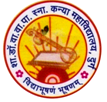 dsUnzh; fo|ky; ds ikl] tsyjksM nqxZ  ¼N-x-½iwoZ uke&'kkldh; dU;k egkfo|ky;]nqxZ ¼N-x-½ Qksu 0788&2323773 Email- govtgirlspgcollege@gmail.com             	Website: www.govtgirlspgcollegedurg.comCollege Code : 1602nqxZ] fnukad % 16-01-2020;krk;kr tkx:drk dk;ZØe vk;ksftr'kkldh; MkW- ok-ok- ikV.kdj dU;k LukrdksRrj egkfo|ky; esa ;krk;kr tkx:drk lIrkg ds varxZr fofHkUu vk;kstu fd;s x;sA fo|kfFkZ;ksa dks ;krk;kr laca/kh fofHkUu tkudkfj;k¡ ikoj IokbZUV ds ek/;e ls nh xbZA bl volj ij vk;ksftr dk;ZØe esa mi iqfyl v/kh{kd Jh fnyhi pUnzdkj us tkudkjh nsrs gq, crk;k fd rhoz xfr ls okgu pkyu rFkk fcuk gsyesV ds nksifg;k okgu pkyu ls nq?kZVukvksa esa o`f) gqbZ gSAmUgksusa ;krk;kr ds fofHkUu ?kVdksa lM+d] okgu ,oa mi;ksxdrkZ ds laca/k esa foLr`r tkudkjh nhA Jh pUnzkdj us crk;k fd lM+d ij iSny pyus ds fy;s QwVikFk dk mi;ksx djuk vko';d gSA blds lkFk gh nks ifg;k okgu esa nks vf/kd lokjh rFkk vksojVsd djus ls cpk tkuk pkfg;sA ;krk;kr ds fofHkUu ladrdksa dh Hkh tkudkjh Nk=kvksa dks nh xbZA bl volj ij egkfo|ky; ds izkpk;Z MkW- lq'khy pUnz frokjh us vius mn~cks/ku esa dgk fd lM+d lqj{kk egRoiw.kZ gSA gesa okgu dk mi;ksx ;krk;kr fu;eksa dh iw.kZ tkudkjh ds lkFk djuk pkfg;sA lkFk gh lM+d lqj{kk ds fu;eksa ds izfr tkx:d djuk Hkh ,d egRoiw.kZ dRRkZO; gSA dk;ZØe dk lapkyu MkW- js'kek ykds'k us fd;k rFkk vkHkkj izn'kZu MkW- _pk Bkdqj us fd;kA bl volj ij j{kk Vhe dh laxhrk feJk] pank flga ,oa v:.k lksuokuh mifLFkr FksA  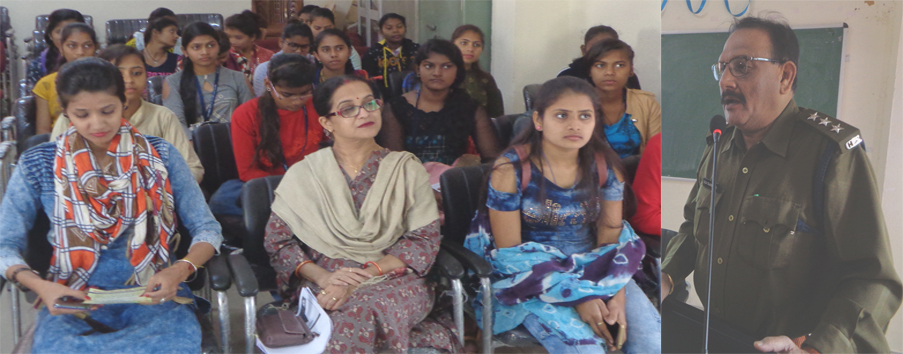 ¼MkW0 lq'khy pUnz frokjh½izkpk;Z'kkl0 MkW0 ok0 ok0 ikV.kdj dU;k LukrdksRrj egkfo|ky;] nqxZ ¼N0x0½